§51.  Interpreters; paymentWhen personal or property interest of a person who does not speak English is the subject of a proceeding before an agency or a court, the presiding officer of the proceeding shall either appoint a qualified interpreter or utilize a professional telephone-based interpretation service.  Payment by the State for an interpreter in civil matters is within the discretion of the agency or court to the extent that payment by the State is not already required by law.  [PL 1993, c. 675, Pt. A, §1 (NEW).]SECTION HISTORYRR 1993, c. 2, §2 (COR). PL 1993, c. 675, §A1 (NEW). PL 1993, c. 707, §BB1 (NEW). The State of Maine claims a copyright in its codified statutes. If you intend to republish this material, we require that you include the following disclaimer in your publication:All copyrights and other rights to statutory text are reserved by the State of Maine. The text included in this publication reflects changes made through the First Regular Session and the First Special Session of the131st Maine Legislature and is current through November 1, 2023
                    . The text is subject to change without notice. It is a version that has not been officially certified by the Secretary of State. Refer to the Maine Revised Statutes Annotated and supplements for certified text.
                The Office of the Revisor of Statutes also requests that you send us one copy of any statutory publication you may produce. Our goal is not to restrict publishing activity, but to keep track of who is publishing what, to identify any needless duplication and to preserve the State's copyright rights.PLEASE NOTE: The Revisor's Office cannot perform research for or provide legal advice or interpretation of Maine law to the public. If you need legal assistance, please contact a qualified attorney.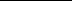 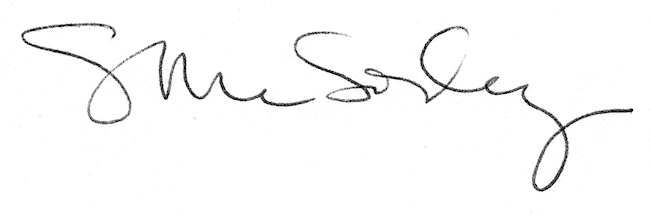 